Конспект НОД по продуктивной деятельности аппликация .Подготовительная к школе группа«Вылупившийся Цыпленок»Воспитатель: Багушка К.Ю  Цель: создание социальной ситуации развития в процессе организации продуктивной деятельности.  Изготовление цыпленка из цветной бумаги.Задачи:- закрепить  практические навыки работы с ножницами, клеем, умение вырезать по контуру,- развивать эстетический вкус, творческие способности, фантазию, воображение, мелкую моторику рук,- воспитывать  терпение, усидчивость, любовь к живому миру природы.Материал: цветная бумага, клей, ножницы, образец, салфетки.                                              Ход занятияОрганизационный момент (игровая ситуация)Звук: писк цыпленка.У нас гость. Отгадайте:Загадка:Был белый дом,Чудесный дом.Вдруг что-то застучало в нем.И он разбился, и оттудаЖивое выбежало чудо.Такое нежное,такое пушистоеИ золотое!(цыпленок) Воспитатель: - А сейчас садитесь поудобнее и слушайте внимательно. Я расскажу вам сказку “День рождения цыпленка“. Жил-был цыпленок. У него было много верных друзейОднажды цыпленок пригласил своих друзей на день рождения. Все они очень обрадовались этому приглашению и стали думать, что бы такого ему подарить.Пчелка решила, что нужно подарить цыпленку душистый, сладкий мед - ведь все малыши любят сладкое. Щенок , захотел подарить цыпленку такое, чтобы оно было желтое и пушистое, как сам цыпленок. И решил подарить ему одуванчик. Котенок , предложил подарить цыпленку подсолнух , потому что цыпленок очень любит клевать зернышки и греться на солнышке. А ведь подсолнух так похож на солнышко! Они подумали и решили, что подарят цыпленку и мед, и одуванчик, И подсолнух. А еще они взяли с собой маленькую скрипочку , и спели цыпленку веселую песенку.Цыпленок был очень рад своим друзьям. Он поблагодарил гостей за прекрасные подарки и угостил их вкусным тортом и чаем с лимоном.- Дети, а давайте тоже приготовим для цыпленка подарок. Мы сделаем вот такой его портрет (показ образца).-Но сначала ответьте мне на вопросы:Презентация  «Вылупившийся  цыпленком»Слайд 2 - где живет курица с цыпленком?Слайд3  (в курятнике)Слайд 4 - чем питаются они? Слайд 5 (зернышки клюют)Слайд 6 - почему курочку и цылят называют домашними птицами?Слайд 7  (живут у бабушки во дворе)Слайд 8 -у цыпленка есть семья. Назовите.Слайд 9  (петух, курица и цыпленок)Артикуляционная гимнастика: кто как кричит?Курица ко-ко-коПетух ку0ка-ре-ку!Цыпленок пи – пи- пиКак мы его подзываем: цып, цып, цып.-Молодцы ребята, а теперь проведем физкультминутку. Физкультминутка.Озорной цыпленок жил головой весь день кружилВлево, вправо повернул, ножку левую согнул,Потом правую поднял и на обе снова встал.Начал крыльями махать поднимать и опускать –вверх,вниз,вверх,вниз.Повернулся влево, вправо- Хорошо на свете, право!- Ребята , а давайте тоже приготовим для цыпленка подарок. Мы сделаем вот такой его портрет (показ образца).Этапы выполнения работы.Воспитатель показывает образец открытки.– Рассмотрите открытку. Кто здесь изображен?- Какие материалы нам понадобятся? (  цветная бумага, клей, ножницы, образец, салфетки.)Этапы работы:1.Возьмите трафарет , обведите яйцо  на  зеленом  картоне . Вырежьте, это будет наша основа. ( открытка) .2. . Обведите нижнюю часть яйца на белой бумаге и дорисуйте сколотый яичный край.3.А теперь нам надо обвести и вырезать два  желтый круга, побольше и поменьше это будет туловище нашего цыпленка.  Также вырезаем крылья. 4. Вырежьте из красной двусторонней бумаги двойной треугольник – это будет раскрытый клювик.5. Теперь приклеиваем детали к зеленой открытке в такой последовательности: желтый круг цыпленка, треснутое яйцо, клюв и нарисуем  глазки.Повторение детьми последовательности выполнения аппликации.Воспитатель:- Что мы будем делать сначала?- А что потом? Самостоятельная работа детей.Напомнить об аккуратности при работе с клеем.Итог работы. Молодцы! Все очень старались, поэтому получились такие прекрасные «Цыплята».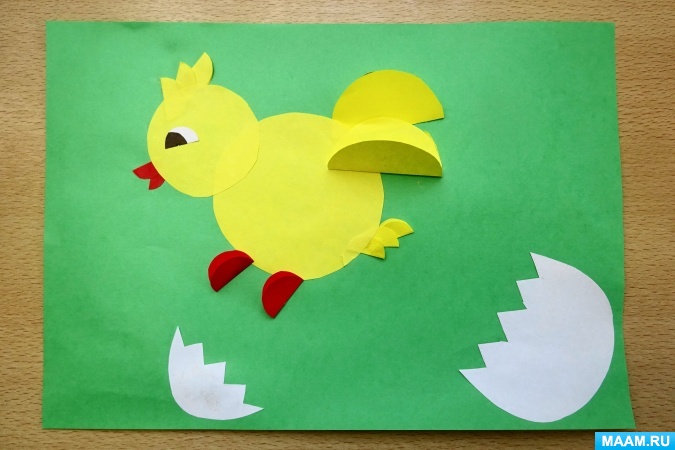 